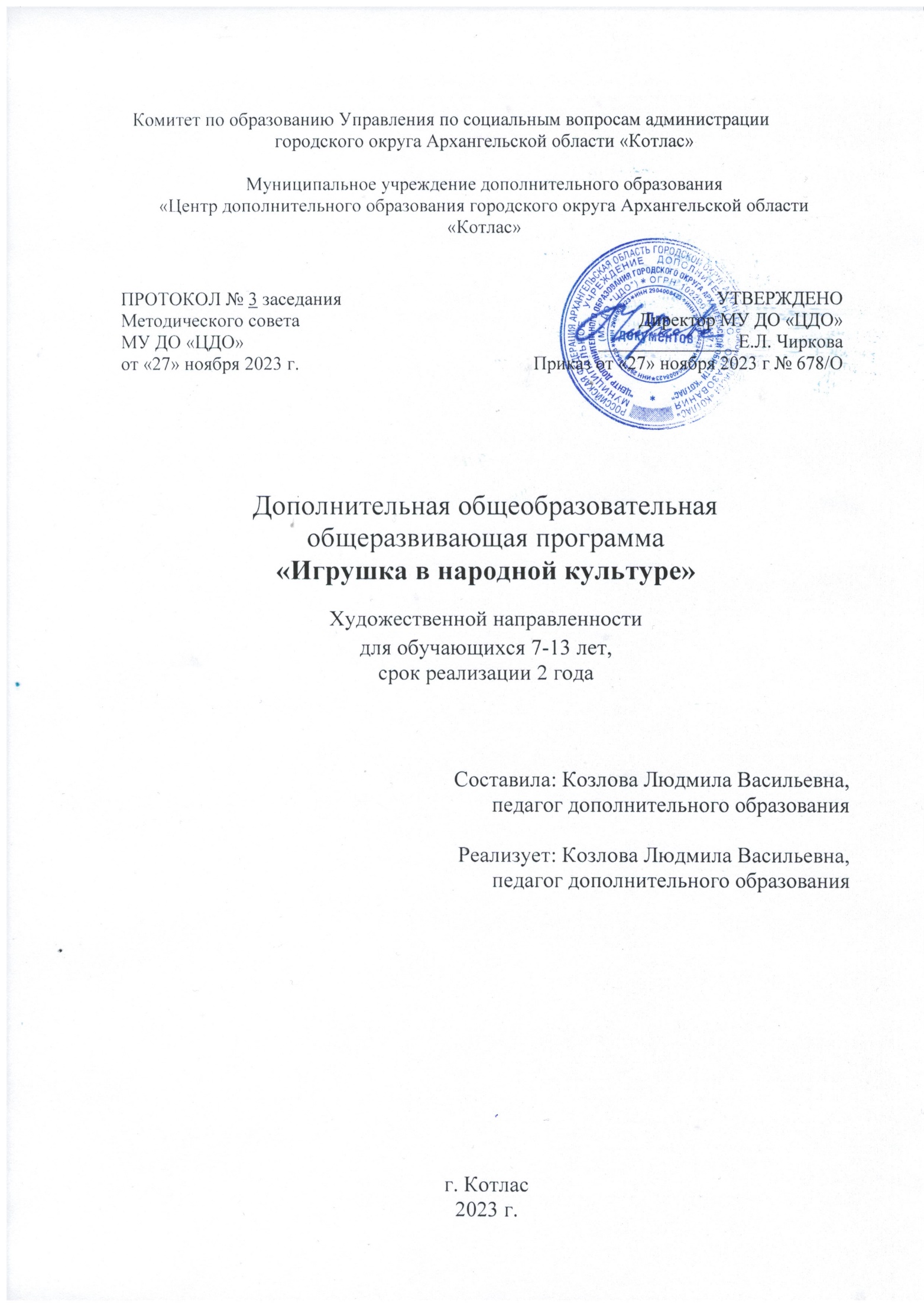 ПОЯСНИТЕЛЬНАЯ ЗАПИСКА	Дополнительная общеобразовательная общеразвивающая программа «Игрушка в народной культуре» имеет художественную направленность.Программа разработана в соответствии со следующими нормативно-правовыми Актами:Федеральный закон от 29 декабря 2012 г. № 273-ФЗ «Об образовании в Российской Федерации»;Концепция развития дополнительного образования детей до 2030 года (распоряжение Правительства РФ от 31 марта 2022 г. N 678-р); Порядок организации и осуществления образовательной деятельности по дополнительным общеобразовательным программам» (приказ Министерства просвещения Российской Федерации от 09.11.2018 № 196);О внесении изменений в Порядок организации и осуществления образовательной деятельности по дополнительным общеобразовательным программам», утвержденный приказом Министерства просвещения Российской Федерации от 09.11.2018 № 196 (приказ Министерства просвещения Российской Федерации от 30.09.2020 № 533);Методические рекомендации по проектированию дополнительных общеразвивающих программ (включая разно уровневые программы) (письмо министерства образования и науки РФ от 18.11.2015 года № 09-3242);Методические рекомендации для субъектов Российской Федерации по вопросам реализации основных и дополнительных общеобразовательных программ в сетевой форме (утв. министерством просвещения РФ 28 июня 2019 года № МР-81/02вн);Порядок организации и осуществления образовательной деятельности при сетевой форме реализации образовательных программ (приказ Министерства науки и высшего образования РФ и Министерства просвещения РФ от 5 августа 2020 г. № 882/391); Санитарно-эпидемиологические требования к организациям воспитания и обучения, отдыха и оздоровления детей и молодежи СП 2.4. 3648-20 (постановление Главного государственного санитарного врача РФ от 28.09.2020 г. № 28);Методические рекомендации федерального государственного бюджетного научного учреждения «Институт изучения детства, семьи и воспитания» «Разработка и реализация раздела о воспитании в составе дополнительной общеобразовательной общеразвивающей программы» (2023г.);Методические рекомендации по формированию механизмов обновления содержания, методов и технологий обучения в системе дополнительного образования детей, направленных на повышение качества дополнительного образования детей, в том числе включение компонентов, обеспечивающих формирование функциональной грамотности и компетентностей, связанных с эмоциональным, физическим, интеллектуальным, духовным развитием человека, значимых для вхождения российской федерации в число ведущих стран мира по качеству общего образования, для реализации приоритетных направлений научно-технологического и культурного развития страны (29.09.2023г.);Устава МУ ДО «ЦДО».Актуальность.Современные условия жизни приводят к разобщенности детей и родителей. Основное время дети проводят среди сверстников, за компьютером и мобильным телефоном. Уходят из жизни детей и «живой» фольклор, дети не слышат ни колыбельных песен, ни сказок на ночь, утрачиваются и традиционные детские игры, столь необходимые для разностороннего, полноценного развития личности ребенка.Издавна ребёнок рос, развивался и воспитывался в условиях традиционной культуры. Учителями ребёнка, его этическими воспитателями были родители, а нормы морали, знания и навыки переходили «из поколения в поколение». Со временем историческая закономерность развития общества, а также ряд изменений в социальной среде стали одной из причин разрушения связей между поколениями, утрачивания общечеловеческих ценностей.	Сегодня остро стоит проблема сохранения и бережного отношения к народной культуре. Закладывая знания народно-художественных традиций, мы закладываем фундамент национального мышления, которое формирует основы культуры.Создание данной программы продиктовано интересом изучения народной культуры через праздники, обряды, обычаи и изготовления кукол, забытых промыслов, изучение народного костюма в единой целостной системе.Новизна.Народная педагогическая практика имеет глубочайшие исторические корни. Она выработала многочисленные педагогические нормы, приемы, традиции воспитания. Слыша еще в колыбели песни матери, сказки и потешки, загадки и поговорки, ребенок естественным образом усваивал народный музыкально-поэтический язык, постигал основы традиционной культуры. Взрослея, ребенок также естественно включался в систему трудовой и празднично - обрядовой жизни взрослых, крестьянской общины. Связь ребенка с родителями, с семьей, общиной была тесной и глубокой.Программа расширяет кругозор учащихся в области декоративно-прикладного творчества народов России. Ориентирована на использование экологически чистых, натуральных материалов. Решает проблемы социальной адаптации учащихся и содействует развитию качеств хорошего семьянина.Занятия в клубе игрушки «Берегиня» проходят в тесном контакте всех участников процесса, в благотворной творческой обстановке, это своего рода традиционные русские посиделки за рукоделием. Занятие построено  в форме мастер-класса, в последнее время такой вид обучения очень популярен, так как позволяет эффективно расходовать время. На самом деле, этот вид обучения (от мастера к ученику) известен с давних времен, и до сих пор является наиболее эффективным: педагог одновременно показывает технологию изготовления и сопровождает процесс комментариями, сообщая теоретическую часть темы. Одним из направлений народной культуры является игрушка. Кукла может быть не только предметом игры, но и носителем  истории, традиций. С куклой связано много легенд сказок. Она учит, как себя вести и как не следует поступать. Считалось, что любая игрушка, сделанная своими руками  - это оберег. Он оберегает ребенка от сглаза, злых мыслей.  Оберег это замкнутый круг, где творит ребенок. Поэтому объединение и  носит название «Берегиня», что означает игрушка - хранительница.Реализация программы создает условия для самореализации личности ребенка, так как вводит детей в удивительный мир народной культуры, творчества, дает возможность поверить в себя, в свои способности. В содержании широко раскрывается художественный образ куклы, слова, связь народной культуры с духовными ценностями. Занятия по программе помогают накоплению творческого опыта учащихся в процессе собственной художественно-творческой активности.Народные куклы являются частью традиционной детской культуры. Они несут в себе определенные образы, ориентированные на традиционные представления о семье, семейном укладе, о женских и мужских ролях, о материнстве. В этой традиционности главное отличие от современных игрушек. Таким образом, с точки зрения воспитания, целесообразно вводить традиционных народных кукол в жизнь современных детей. Кроме того, традиционная народная кукла обладает рядом особенностей. Ее изготовление не требует жесткой системы выкроек и лекал. Поэтому, единый технологический процесс всегда дает индивидуальный результат. Куклы подобны, но не одинаковы. Они безлики (нарисованного лица у них нет), но не безличны. В каждой проявляется индивидуальность, характер исполнителя. Такая система позволяет ребенку выразить свои внутренние особенности. При изготовлении отсутствует понятие неудачи, неправильности. Каждая кукла является особенной, неповторимой, как и сами дети.Программа является вариативной. Педагог может вносить изменения в содержание тем, дополнять практические занятия новыми приемами практического исполнения.Цель: формирование у обучающихся представления о народном творчестве как части национальной культуры через знакомство с традиционной игрушкой.Задачи:Обучающие:познакомить учащихся с русскими народными традициями;познакомить учащихся с разнообразием русских народных кукол;способствовать развитию эмоциональной, творческой сферы личности учащегося;познакомить учащихся с традициями изготовления куклы народов России;обучить применению традиционных приёмов изготовления игрушек в процессе творческих работ по созданию собственных разработок;создать условия для  развития эстетического и художественного вкуса, воображения и фантазии, творческой инициативы в работе по созданию игрушек.Развивающие:развивать творчество, фантазию;содействовать самореализации и развитию внутреннего потенциала учащихся;Воспитательные: воспитывать заботливое и бережное отношение к родным и близким людям;воспитывать художественный вкус, интерес ко всему прекрасному способствовать становлению и сплочению коллектива; воспитывать интерес к культуре своей Родины, к истокам народного творчества.Целью данного курса не является изучение всего многообразия русских народных кукол, главная задача дать классификацию кукол по назначению и виду материала, из которого они изготовлены, обучить основным приемам изготовления кукол.В ходе практической работы обучающиеся научатся приемам выполнения вышивки(крестом, настил, перевить, тамбурный, мережка), изготовлению оберегов и текстильной куклы в национальных костюмах разных губерний.Отличительные особенности программы заключаются в том, что она нацелена на возрождение традиций изготовления куклы своими руками, решение вопросов, связанных с развитием творческой фантазии, самостоятельности, развития эстетического вкуса, формированию положительных качеств личности, а также в огромном воспитательном потенциале, гибкой направленности на творческое развитие личности учащегося, которые реализуются в практической и проектной деятельности.Обучение по данной образовательной программе строится на основе следующих педагогических принципов:целостность в восприятии учащимися родной культуры;актуализация в ходе познания культурных региональных ценностей;связь теории с практикой;включение детей в активную творческую деятельность;сочетание коллективных и индивидуальных форм деятельности;наглядность;доступность;добровольность;многообразие форм учебно-воспитательного процесса.Создание ситуаций успеха для каждого ребенка – один из главных принципов.Обеспечение условий, способствующих самоопределению, саморазвитию, самореализации, адекватной самооценке личности – также важнейших принцип работы.Уровень программы: стартовыйАдресат программы – программа предназначена для обучающихся 7 -13 лет Психолого - педагогические особенности возрастной категории обучающихся.   Программа рассчитана на освоение детьми возраста 7-13 лет, поэтому возрастные особенности личности учащихся среднего этапа обучения являются основным фактором, который должен быть принят во внимание педагога. Учитывая основные психологические новообразования среднего школьного возраста, педагог обязан также учитывать особенности проведения занятий на данном этапе и строить учебный процесс согласно формуле успешного обучения: преподавание техники изготовления игрушки должно строиться на понимании сущности обучения декоративно-прикладному творчеству  как процессу взаимодействия педагога  и обучающихся, вовлекающему в себя стремление к соучастию, сопереживанию, совместную увлеченность  коммуникационно-познавательной  деятельностью. Такие условия способствуют личностно-ориентированной направленности обучения и помогают обучающемуся стать активным участником учебного процессаСроки реализации программы и режим занятий:Программа рассчитана на 2 года обучения: занятия проводятся 2 раза в неделю по 1 часу, с перерывом между занятиями 10 минут. Общее количество учебных часов на каждый год - 72, всего – 144 учебных часа.Наполняемость группы - 12 - 15 человек для каждого года обучения.Группы формируются дистанционно при регистрации обучающегося на сайте «Навигатор дополнительного образования Архангельской области» https://dop29.ru/. Форма занятий:- работа по подгруппам;- групповая; - экскурсии;- беседы, викторины;- мастер – классы;- коллективные творческие дела;- смотры-конкурсы;- выставки;- проекты.Используются следующие методы обучения:-  словесный (рассказ, беседа);- наглядные (демонстрация, показ предметов, выставки, экскурсии, самостоятельные наблюдения);- практический (практические работы, лабораторные работы, работы по эскизам и схемам);-  исследовательский (самостоятельные работы с дополнительным материалом) и др.Педагогические технологии - технология развивающего обучения, технология проблемного обучения, технология исследовательской деятельности, технология проектной деятельности, технология игровой деятельности, коммуникативная технология обучения, технология коллективной творческой деятельности, здоровьесберегающая технология, технология дистанционного обучения и др.Занятия народным декоративно-прикладным искусством - это путь приобщения учащихся к истокам фольклорной культуры, воспитание эстетического отношения к предметам быта, знакомство с историей своей страны, своего региона. Программа составлена в соответствии с возрастными особенностями детей. Основное внимание в программе уделяется практическим занятиям. Также занятия народным творчеством воспитывают усидчивость, аккуратность исполнения, умение работать коллективно. Выполнение коллективных работ играет важную роль в воспитании ответственности за качество и мастерство каждого исполнителя. Программой предусмотрены обучающие задания разной степени сложности, что позволяет работать по ней с учащимися с разной степенью начальной подготовленности. Так же предусмотрена проектная и самостоятельная творческая деятельность, которая поможет учащемуся самореализовываться в творчестве, повысить свою самооценку, углубить знания по декоративно-прикладному творчеству, расширить кругозор.Форма обучения – очная. Программа может реализовываться с применением электронного обучения и дистанционных образовательных технологий.Возможность использования в других образовательных системах: программа реализуется на базе центра дополнительного образования.Структура учебного занятия:1.Ознакомительная часть.Педагог демонстрирует готовое изделие-куклу. Знакомит с её историей, приводит интересные факты, рассказывает о функциях данной куклы, о технологии изготовления, проверяет все необходимые предметы для работы.2.Процесс изготовления. Педагог поэтапно показывает, как создается изделие. Обучающиеся повторяют весь процесс шаг за шагом. Педагог после каждого этапа проверяет успешность выполнения, указывает на ошибки и помогает в случае необходимости. 3.Подведение итогов. Закрепление полученных знаний в виде опроса, самоанализа и самостоятельного оценивания. Запись последовательности изготовления и зарисовки, по необходимости. Получение готового продукта.Формы контроля и подведения итогов реализации дополнительной образовательной общеразвивающей программы:Программой предусмотрены разнообразные формы текущего и итогового контроля. В течение года проводятся следующие виды диагностики:  Начальная диагностика. Педагог оценивает знания и умения детей в начале учебного года (сентябрь), для того чтобы выявить уровень подготовки учащихся. Используется наблюдение, собеседование, анкетирование.  Промежуточная диагностика. Проводится в середине года (январь) для определения степени усвоения материала, основных умений и навыков. Промежуточная диагностика позволяет решить, чему необходимо уделить внимание, выявить возникшие проблемы в усвоении пройденного материала. Используется наблюдение, тестирование, собеседование, выставка детских работ, зачетные работы. Итоговая диагностика. Проводится (май) для определения степени достижения результатов обучения. Используется наблюдение, участие в городских выставках, присвоение званий ЦДО.Форма подведения итогов: - тестирование- собеседование по выполненной работе- защита творческого проекта- выставка работ-присвоение званий «Мастеровой» или «Мастер декоративно – прикладного творчества». Художественно-творческая деятельность в процессе работы над проектом организуется таким образом, чтобы каждый ребёнок смог пройти «путь творца» от художественного восприятия, рождения собственного замысла, поиска средств и путей его воплощения и создание художественного образа в материале, самооценке и оценке результатов другими.Ожидаемый результат:По итогам реализации программы первого  года обучения обучающиеся должны:Знать:Историю русской народной куклы, народного праздника;Типы и назначения кукол (игровая, обрядовая, обережная);Технологию изготовления кукол.Уметь:Изготовить тряпичную куклу под руководством педагога;Сшить мягкую игрушку по выкройке.По итогам реализации программы второго года обучения обучающиеся должны:Знать:Историю русского народного костюма;Роль куклы в праздничной символике;Типы и назначения кукол;Технологию изготовления кукол.Уметь:Самостоятельно изготовить тряпичную куклу;Оформить костюм куклы;Рассказать историю русской народной куклы и народного костюма.УЧЕБНЫЙ  ПЛАНУЧЕБНО-ТЕМАТИЧЕСКИЙ ПЛАНПЕРВОГО ГОДА ОБУЧЕНИЯСОДЕРЖАНИЕ ПРОГРАММЫПЕРВОГО ГОДА ОБУЧЕНИЯ1.  Введение - 1 часТеория: История возникновения народной куклы. Назначение инструментов, приспособлений и материалов, используемых в работе. Инструктаж охраны труда.                                                                                  Практика: Демонстрация выставки изделий, фотоматериалов, методической литературы. Тест по правилам охраны труда.2. История народной куклы.Волшебство славянских кукол. Куклы из бабушкиного сундука - 1 часТеория: История народной куклы, традиций, обычаев, связанных с куклами. Рассказ об истории русского костюма, о различии костюмов русских губерний.  Демонстрация презентаций.                                                               Практика: Викторина по истории русского костюма.3. Технология изготовления игрушек - 30  часов3.1 Игрушка пальчиковая - 15 часовТеория: Игра «Угадай  сказку?»,  беседа «В стране рукавичных человечков».  Материал для работы. Технология изготовления пальчиковой игрушки.                                           Практика: Раскрои деталей. Умение пользоваться выкройкой  Пошив пальчиковой игрушки. Украшение декоративным материалом.3.2 Игрушка цельнокроеная - 15 часов.Теория: Материал для работы. Технология изготовления цельнокроеной игрушки.                                                                                                                       Практика: Раскрои деталей. Умение пользоваться выкройкой. Пошив цельнокроеной игрушки. Украшение декоративным материалом.4. Технология изготовления народных кукол - 30 часов4.1 Куклы обрядовые - 9 часов. Теория: Информация  о видах обрядовых кукол: «День – Ночь»,  «Покосница», «Благополучница», «Маслена домашняя», «Первоцвет»; их предназначении, показ образцов, иллюстраций. Знакомство с особенностями, приёмами, способами изготовления и оформления обрядовой куклы. Викторина «Угадай куклу».                                                                                         Практика: Приемы изготовления народной обрядовой куклы, раскрой изделия, пошив кукол: материал, инструменты. Изготовление  кукол на заданную тему.4.2 Куклы обереги - 10 часов.Теория: Информация  о видах кукол – оберегов: «Пеленашка», «Желанница», «Ангел», «Северная Берегиня», «Подорожница», «Валдайский колокольчик», «Кубышка-травница»;  их предназначении, показ образцов, иллюстраций. Знакомство с особенностями, приёмами, способами изготовления и оформления куклы - оберега. Викторина «Угадай куклу».                                          Практика: Приемы изготовления народной куклы - оберега, раскрой изделия, пошив кукол: материал, инструменты. Изготовление  кукол на заданную тему.4.3 Куклы игровые - 10 часов.Теория: Информация  о видах игровых кукол: «Зернушка», «Мартеничка», «Куватка», «Бессонница», «Зайчик на пальчик», «Скрутки (столбушки)»; Вепсские куклы: «Нянюшка», «Капустка», «Вепсская сложная – Радостея»; их предназначении, показ образцов, иллюстраций. Знакомство с особенностями, приёмами, способами изготовления и оформления игровой куклы. Викторина «Угадай куклу».Практика: Приемы изготовления народной игровой куклы, раскрой изделия, пошив кукол: материал, инструменты. Изготовление  кукол на заданную тему.5. Традиционные народные праздники и обряды - 8 часов 5.1 Праздник Кузьминки - 2 часа.                                               Теория: Рассказ об истории праздника Кузьминки, заучивание хороводов, игр, стихов,  загадок, закличек. Шитье народных костюмов и изготовление народных кукол.                                                                                                                   Практика: Проведение народного праздника Кузьминки.5.2 Обряд Колядования - 2 часа.                                                Теория: Рассказ об истории обряда Колядования, традициях празднования Рождества на Руси, Святочной неделе. Заучивание хороводов, игр, стихов,  загадок, закличек. Шитье народных костюмов и изготовление народных кукол.                                                                                                                         Практика: Проведение народного обряда Колядки.5.3 Праздник Масленица - 2 часа.                                               Теория: Рассказ об истории праздника Масленица, заучивание хороводов, игр, стихов,  загадок, закличек. Шитье народных костюмов и изготовление народных кукол.                                                                                                                      Практика: Проведение народного праздника Масленица.5.4 Праздник Пасха - 2 часа.                                               Теория: Рассказ об истории православного праздника Пасха, заучивание хороводов, игр, стихов,  загадок, закличек. Шитье народных костюмов и изготовление народных кукол.                                                                                           Практика: Проведение Пасхального праздника.6. Выставки, экскурсии – 1 часаТеория: Правила оформления выставочных работ, правила поведения во время посещения музея.     Практика: Участие в выставках: школьных, учреждения, городских. 7. Итоговое занятие - 1 часТеория: Анализ личных достижений обучающихся. Стимулирование интереса  детей к дальнейшим занятиям рукоделием.Практика: Аттестация (тестирование). Мастер - класс  по изготовлению куклы «Подорожница».Методическое обеспечение программы первого года обученияУЧЕБНО-ТЕМАТИЧЕСКИЙ ПЛАНВТОРОГО ГОДА ОБУЧЕНИЯСОДЕРЖАНИЕ  ПРОГРАММЫВТОРОГО ГОДА ОБУЧЕНИЯ1.Введение -1 часТеория: Демонстрация образцов изделий, которые предстоит изготовить в учебном году, фото и видео материалов, методической литературы. Повторение назначения инструментов, приспособлений и материалов, используемых в работе. Инструктаж по охране труда.                                       Практика: Тест по правилам охраны труда.2. Знакомство с историей народных праздников  и   русского костюма -1 часа                                                                                                                   Теория: Беседы «Кукла в русском быту», «Традиционная русская кукла в праздничной символике». Язык символов в орнаменте. Народный обрядовый календарь. Календарь кукол.						3. Технология изготовления народной куклы - 30 час3.1 Куклы обрядовые - 10 час. Теория: Повторение тем первого года обучения. Знакомство с новыми видами кукол: «Очистительная», «Сорока-Белобока», «Параскева-Пятница», «Ведучка» (кукла, ведущая в жизнь), «Санница», «Помощница»; их предназначением.Практика: Изготовление кукол под руководством педагога и самостоятельно.3.2 Куклы обереги - 10 час. Теория: Повторение тем первого года обучения. Знакомство с новыми видами кукол: «Мировое дерево» (свадебная кукла), «Невеста», «Московка» (Семья, Седьмая Я, Плодородие), «Толстушка-Костромушка» (оберег от одиночества);  их предназначением.Практика: Изготовление кукол под руководством педагога и самостоятельно.3.3 Куклы игровые - 10 час.Теория: Повторение тем первого года обучения. Знакомство с новыми видами кукол: «Окно радости», «Берестяные куклы», «Кукла-перевертыш» (девка - баба); их предназначением.Практика: Изготовление кукол под руководством педагога и самостоятельно.4. Технология северной вышивки - 30 час.4.1. Мережка - 10 часов.Теория: История возникновения вышивки мережкой, роль вышивки в народном костюме. Технология выполнения счетной выставки. Подбор материала. Работа с иллюстрациями и  печатными источниками.Практика: Выполнение образцов вышивки «мережка».      4.2. Крест -10 часов.Теория: История возникновения вышивки крестом, ее предназначение. Технология выполнения счетной выставки. Подбор материала. Работа с иллюстрациями и  печатными источниками.Практика: Выполнение образцов вышивки «крест».4.3. Перевить -10 часов.Теория: История возникновения вышивки перевитью, ее предназначение, использование. Технология выполнения счетной выставки. Подбор материала. Работа с иллюстрациями и  печатными источниками.         Практика: Выполнение образцов вышивки «мережка». Мережка.5. Народные праздники и обряды - 7 часов 5.1 Праздник Параскева Пятница - 1 часа.                                             Теория: Рассказ об истории праздника Параскева Пятница, заучивание хороводов, игр, стихов,  загадок, закличек. Шитье народных костюмов и изготовление народных кукол.                                                                                       Практика: Проведение народного праздника Параскевы Пятницы.5.2 Обряд Колядования - 1 часа.                                             Теория: Рассказ об истории обряда Колядования, традициях празднования Рождества на Руси, Святочной неделе. Заучивание хороводов, игр, стихов,  загадок, закличек. Шитье народных костюмов и изготовление народных кукол.                                                                                                                           Практика: Проведение народного обряда Колядки.5.3 Праздник День Сороки - 1 часа.                                             Теория: Рассказ об истории праздника День Сороки, заучивание хороводов, игр, стихов,  загадок, закличек. Шитье народных костюмов и изготовление народных кукол.                                                                                                             Практика: Проведение народного праздника День Сороки.5.4 Праздник Масленица - 2 часа.                                             Теория: Рассказ об истории праздника Масленица, заучивание хороводов, игр, стихов,  загадок, закличек. Шитье народных костюмов и изготовление народных кукол.                                                                                                                Практика: Проведение народного праздника Масленица.5.5 Праздник Пасха - 2 часа.                                             Теория: Рассказ о народных традициях и забавах, связанных с православным праздником Пасхи, заучивание хороводов, игр, стихов,  загадок, закличек. Шитье народных костюмов и изготовление народных кукол.                            Практика: Проведение Пасхального праздника.6. Выставки, экскурсии - 2 часаТеория: Правила оформления выставочных работ, правила поведения во время посещения музея.                                                                                              Практика:  Участие в выставках: школьных, учреждения, городских.7. Итоговое занятие - 1 часТеория: Анализ личных достижений обучающихся. Стимулирование интереса детей к дальнейшем занятиям рукоделием.Практика: Итоговая аттестация (тестирование). Мастер - класс  по изготовлению куклы «Ведучка». Конкурс на лучшую куклу.Методическое обеспечение программы второго года обучения.КАЛЕНДАРНЫЙ УЧЕБНЫЙ ГРАФИККоличество учебных недель: 36Количество учебных дней: 36Даты начала и окончания учебного года: с 1 сентября по 31 маяПродолжительность каникул: с 1 июня по 31 августаМесто проведения занятий: учебный кабинетВремя занятия: 11.00-12.45Количество часов: 1 академический час При составлении календарного плана невозможно предусмотреть всё, поэтому возможны изменения в дате проведения занятия, месте его проведения и даже, частично, в форме.УСЛОВИЯ РЕАЛИЗАЦИИ ПРОГРАММЫКадровое обеспечениеРеализацию программы «Игрушка в народной культуре» обеспечивает педагог дополнительного образования, обладающий не только профессиональными знаниями, но и компетенциями в организации и ведении образовательной деятельности детского объединения художественной направленности, имеющим среднее или высшее педагогическое образование.ВОСПИТАНИЕЦель, задачи, целевые ориентиры воспитанияВ соответствии с законодательством Российской Федерации общей целью воспитания является самоопределение и социализация детей на основе социокультурных, духовно-нравственных ценностей и принятых в российском обществе правил и норм поведения в интересах человека, семьи, общества и государства, формирование чувства патриотизма, гражданственности, уважения к памяти защитников Отечества и подвигам Героев Отечества, закону и правопорядку, человеку труда и старшему поколению; взаимного уважения; бережного отношения к культурному наследию и традициям многонационального народа Российской Федерации, природе и окружающей среде (Федеральный закон от 29.12.2012 № 273-ФЗ «Об образовании в Российской Федерации», ст. 2, п. 2).Задачами воспитания по программе являются:Усвоение детьми знаний норм, духовно-нравственных ценностей, традиций, которые выработало российское общество:- знание традиционных духовно-нравственных и семейных ценностей народов России;- сознания ценности жизни, здоровья и безопасности, значения личных усилий в сохранении и укреплении здоровья, соблюдения правил личной            и общественной безопасности, в том числе в информационной среде;- ориентации на осознанный выбор профессиональной деятельности в российском обществе с учетом личных жизненных планов, потребностей семьи и общества;- навыков наблюдений, накопления и систематизации фактов, осмысления опыта в разных областях познания;  - навыков критического мышления.Формирование и развитие личностного отношения детей к этим нормам, ценностям, традициям:- российской гражданской принадлежности (идентичности), сознания единства с народом России и Российским государством в его тысячелетней истории и в современности, в настоящем, прошлом и будущем;- готовности к защите Отечества, способности отстаивать суверенитет и достоинство народа России и Российского государства, сохранять и защищать историческую правду;- уважения прав, свобод и обязанностей гражданина России, неприятия любой дискриминации людей по социальным, национальным, расовым, религиозным признакам, проявлений экстремизма, терроризма, коррупции, антигосударственной деятельности;- этнической, национальной принадлежности, знания и уважения истории и культуры своего народа;- принадлежности к многонациональному народу Российской Федерации, Российскому Отечеству, российской культурной идентичности;- деятельного ценностного отношения к историческому и культурному наследию народов России, российского общества, к языкам, литературе, традициям, праздникам, памятникам, святыням, к российским соотечественникам, защите их прав на сохранение российской культурной идентичности;- уважения к жизни, достоинству, свободе мировоззренческого выбора каждого человека, к национальному достоинству и религиозным чувствам представителей всех народов России и традиционных российских религий, уважения к старшим, к людям труда;- установки на солидарность и взаимопомощь людей в российском обществе, поддержку нуждающихся в помощи;- ориентации на создание устойчивой семьи на основе традиционных семейных ценностей народов России, понимания брака как союза мужчины и женщины для создания семьи, рождения и воспитания детей, неприятия насилия в семье, ухода от родительской ответственности;- уважения к художественной культуре народов России, мировому искусству, культурному наследию;- восприимчивости к разным видам искусства, ориентации на                       творческое самовыражение, реализацию своих творческих способностей в искусстве, на эстетическое обустройство своего быта в семье, общественном пространстве;- установки на здоровый образ жизни (здоровое питание, соблюдение гигиены, режим занятий и отдыха, регулярная физическая активность); - установки на соблюдение и пропаганду здорового образа жизни, сознательное неприятие вредных привычек (курение, зависимости от алкоголя, наркотиков и др.), понимание их вреда; - уважения к труду, результатам труда (своего и других людей), к трудовым достижениям своих земляков, российского народа, желания и способности к творческому созидательному труду в доступных по возрасту социально-трудовых ролях;- понимания специфики регулирования трудовых отношений, самообразования и профессиональной самоподготовки в информационном высокотехнологическом обществе, готовности учиться и трудиться в современном российском обществе;- понимания значения науки и техники в жизни российского общества, гуманитарном и социально-экономическом развитии России, обеспечении безопасности народа России и Российского государства.Приобретение соответствующего этим нормам, ценностям, традициям социокультурного опыта поведения, общения, межличностных и социальных отношений, применения полученных знаний:- опыта гражданского участия на основе уважения российского закона и правопорядка;- навыков рефлексии своего физического и психологического состояния, понимания состояния других людей с точки зрения безопасности, сознательного управления своим состоянием, оказания помощи, адаптации к стрессовым ситуациям, природным и социальным условиям;- опыта социально значимой деятельности в волонтёрском движении, экологических, гражданских, патриотических, историко- краеведческих, художественных объединениях, акциях, программах; опыта обучения такой деятельности других людей.Целевые ориентиры воспитания детей по программе (ожидаемые результаты):- развитие восприимчивости к разным видам искусства;- развитие интереса к истории искусства, достижениям и биографиям мастеров;- формирование опыта творческого самовыражения в искусстве, заинтересованности в презентации своего творческого продукта, опыта участия в концертах, выставках и конкурсах;- формирование стремления к сотрудничеству, уважения к старшим;- развитие ответственности;- формирование воли и дисциплинированности в творческой деятельности;- формирование опыта представления в работах российских традиционных духовно-нравственных ценностей, исторического и культурного наследия народов России;- формирование опыта художественного творчества как социально значимой деятельности.II. Формы и методы воспитанияУсвоение знаний о нормах, духовно-нравственных ценностях, традициях обеспечивается информированием детей и организацией общения между ними. Формирование и развитие личностных отношений к нравственным нормам реализуется через вовлечение детей в различную деятельность, организацию их активностей. Опыт нравственного поведения, практика реализации нравственных позиций, обеспечивают формирование способности к нравственному отношению к собственному поведению и действиям других людей.Основной формой воспитательной деятельности в детском объединении является учебное занятие. В ходе учебных занятий в соответствии с предметным и метапредметным содержанием программы обучающиеся: усваивают необходимую информацию, имеющую воспитательное значение; получают опыт деятельности, в которой формируются, проявляются и утверждаются ценностные, нравственные ориентации; осознают себя способными к нравственному выбору; участвуют в освоении и формировании среды своего личностного развития, творческой самореализации.Получение информации о художественных произведениях, традициях народного творчества, защитниках Отечества является источником формирования у детей сферы интересов, этических установок, личностных позиций и норм поведения. Так же очень важно, привлекать детей к самостоятельному поиску, сбору, обработке, обмену необходимой информации.Практические занятия детей: репетиции, выступления, подготовка к конкурсам, коллективные творческие дела, участие в дискуссих способствуют усвоению и применению правил поведения и коммуникации, формированию позитивного и конструктивного отношения к событиям, в которых они участвуют, к членам своего коллектива.В коллективных творческих делах проявляются и развиваются личностные качества: эмоциональность, активность, нацеленность на успех, готовность к командной деятельности и взаимопомощи. Итоговые мероприятия: защита звания, концерт, конкурс способствуют закреплению ситуации успеха, развивают рефлексивные и коммуникативные умения, ответственность, благоприятно воздействуют на эмоциональную сферу детей.Приобретению социокультурного опыта поведения, общения, межличностных и социальных отношений, применению полученных знаний на практике способствует привлечение обучающихся к участию в благотворительных и волонтёрских акциях, патриотической, трудовой, профориентационной деятельности.В воспитательной деятельности с детьми по программе используются методы воспитания: метод убеждения (рассказ, разъяснение, внушение), метод положительного примера (педагога и других взрослых, детей); метод упражнений (приучения); методы одобрения и осуждения поведения детей, педагогического требования (с учётом преимущественного права на воспитание детей их родителей (законных представителей), индивидуальных и возрастных особенностей детей младшего возраста) и стимулирования, поощрения (индивидуального и публичного); метод переключения в деятельности; методы руководства и самовоспитания, развития самоконтроля и самооценки детей в воспитании; методы воспитания воздействием группы, в коллективе.Условия воспитания, анализ результатовВоспитательный процесс осуществляется в условиях организации деятельности детского объединения на базе образовательного учреждения в соответствии с нормами и правилами работы учреждения и на других площадках, где проводятся различные мероприятия с участием детского объединения, с учетом правил и норм деятельности на этих площадках. Для достижения задач воспитания при реализации образовательной программы в учреждении создаются и поддерживаются все необходимые условия физической безопасности, комфорта, активностей детей и обстоятельств их общения, социализации, признания, самореализации, творчества.Анализ результатов воспитания детей, результативности воспитательной деятельности в процессе реализации программы осуществляется следующими методами:  педагогическое наблюдение (оценивается поведение и личностное отношение детей к различным ситуациям и мероприятиям, общение и отношения детей друг с другом, в коллективе, отношения с педагогом и др.);оценка творческих работ экспертным сообществом (педагоги, родители, другие обучающиеся, приглашённые внешние эксперты и др.) (оценивается умение применять имеющиеся знания норм, духовно-нравственных ценностей, традиций, которые выработало российское общество, личностные результаты освоения программы и личностные качества каждого ребёнка, результаты социокультурного опыта); отзывы, интервью, материалы рефлексии (опросы родителей, анкетирование родителей и детей, интервью с родителями, беседы с детьми, самообследования, отзывы других участников мероприятий и др.) (которые предоставляют возможность косвенной оценки достижения целевых ориентиров воспитания по программе в процессе и по итогам реализации программы, оценки личностных результатов участия детей в разнообразной деятельности по программе).	Для обеспечения психолого- педагогической поддержки детей, педагог выстраивает тесное взаимодействие с родителями.Анализ результатов воспитательной деятельности направлен на получение общего представления о воспитательных результатах реализации программы, продвижения в достижении определенных в программе целевых ориентиров воспитания, влияния реализации программы на коллектив обучающихся и конкретного ребенка. Результаты, полученные в процессе оценки достижения целевых ориентиров воспитания используется для планирования дальнейшей работы педагога и используются только в виде обобщенных и анонимных данных.Оценка результатов воспитательной деятельности осуществляется с помощью оценочных средств с определенными показателями и тремя уровнями выраженности оцениваемых качеств: высокий, средний и низкий уровень.Оценочные средстваИтоговый протоколо воспитательных результатах реализации программы, продвижения в достижении определенных в программе целевых ориентиров воспитанияКалендарный план воспитательной работыСПИСОК ИНФОРМАЦИОННЫХ ИСТОЧНИКОВ:СПИСОК НОРМАТИВНО-ПРАВОВЫХ ДОКУМЕНТОВФедеральный закон от 29 декабря 2012 г. № 273-ФЗ «Об образовании в Российской Федерации»;Концепция развития дополнительного образования детей до 2030 года (распоряжение Правительства РФ от 31 марта 2022 г. N 678-р); Порядок организации и осуществления образовательной деятельности по дополнительным общеобразовательным программам» (приказ Министерства просвещения Российской Федерации от 09.11.2018 № 196);О внесении изменений в Порядок организации и осуществления образовательной деятельности по дополнительным общеобразовательным программам», утвержденный приказом Министерства просвещения Российской Федерации от 09.11.2018 № 196 (приказ Министерства просвещения Российской Федерации от 30.09.2020 № 533);Методические рекомендации по проектированию дополнительных общеразвивающих программ (включая разно уровневые программы) (письмо министерства образования и науки РФ от 18.11.2015 года № 09-3242);Методические рекомендации для субъектов Российской Федерации по вопросам реализации основных и дополнительных общеобразовательных программ в сетевой форме (утв. министерством просвещения РФ 28 июня 2019 года № МР-81/02вн);Порядок организации и осуществления образовательной деятельности при сетевой форме реализации образовательных программ (приказ Министерства науки и высшего образования РФ и Министерства просвещения РФ от 5 августа 2020 г. № 882/391); Санитарно-эпидемиологические требования к организациям воспитания и обучения, отдыха и оздоровления детей и молодежи СП 2.4. 3648-20 (постановление Главного государственного санитарного врача РФ от 28.09.2020 г. № 28);Методические рекомендации федерального государственного бюджетного научного учреждения «Институт изучения детства, семьи и воспитания» «Разработка и реализация раздела о воспитании в составе дополнительной общеобразовательной общеразвивающей программы» (2023г.);Методические рекомендации по формированию механизмов обновления содержания, методов и технологий обучения в системе дополнительного образования детей, направленных на повышение качества дополнительного образования детей, в том числе включение компонентов, обеспечивающих формирование функциональной грамотности и компетентностей, связанных с эмоциональным, физическим, интеллектуальным, духовным развитием человека, значимых для вхождения российской федерации в число ведущих стран мира по качеству общего образования, для реализации приоритетных направлений научно-технологического и культурного развития страны (29.09.2023г.);СПИСОК ИСПОЛЬЗУЕМОЙ ЛИТЕРАТУРЫ:Берстенева Елена Вениаминовна, Догаева Наталия «Кукольный сундучок» -М., «Белый город»,2010Войдинова Н.М. Куклы в доме. – М; Профиздат,1998.Галина и Марина Дайн «Русская тряпичная кукла»- М., «Культура и традиции», 2007 годИ.Зимина «Текстильные обрядовые куклы». – Спб., «Ладога-100», 2007Калашникова Н.М., Плужникова Г.А. Одежда народов СССР – М; «Планета», 1990.Котова И. Н., Котова А. С. Русские обряды и традиции. Народная кукла. – Спб., «Паритет», 2003.О. Птушкина «Русский праздничный народный костюм».- М, «Мозаика-синтез», 1999 годСоколова Л. В., Некрылова А. Ф. Воспитание ребенка в русских традициях – М; Айрис Пресс, 2003.Шпикалова Т. Я. Бабушкины уроки. Народное искусство Русского севера. – М; Гуманитарный издательский центр «Владос», 2001.СПИСОК ИНТЕРНЕТ РЕСУРСОВ:http://www.krupenichka.ru/http://slavyanskaya-kultura.ru/slavic/trade/russkaja-trjapichnaja-kukla.htmlhttps://podelki-doma.ru/moya-kollektsiya-narodnyih-kukolhttp://www.myshared.ru/slide/194691/http://be.convdocs.org/docs/index-79973.htmlhttp://www.rukukla.ru/article/trya/Приложение Диагностику овладения учащимися учебными умениями и навыками рекомендуется проводить по системе Л.М.Фридмана.0 уровень – учащиеся совершенно не владеют действием (нет умений);I уровень – учащиеся знакомы с характером действия, умеют выполнять его лишь при достаточной помощи педагога;II уровень – учащиеся умеют выполнять действие самостоятельно, но лишь по образцу, подражая действиям педагога или других учащихся;III уровень – учащиеся умеют достаточно свободно выполнять действия, осознавая каждый шаг;IV уровень – учащиеся автоматизировано, свернуто и безошибочно выполняют действия (навык);V уровень – учащиеся умеют творчески применять полученный навык в нестандартной ситуации.№ п/пНаименование разделовКоличество часов в 1 годКоличество часов во 2 годВсего1Введение112История народной куклы. Волшебство славянских кукол. Куклы из бабушкиного сундука113Технология изготовления игрушек30304Технология изготовления народных кукол30305Традиционные народные праздники и обряды666Выставки, экскурсии337Итоговое занятие118Введение119Знакомство с историей народных праздников  и   русского костюма1110Технология изготовления народной куклы303011Технология  северной вышивки303012Народные праздники и обряды7713Выставки, экскурсии2214Итоговое занятие1115Всего7272144№ п/пТемаТеорияПрактикаОбщее кол-во часовФорма контроля1Введение1-1Опрос2История народной куклы. Волшебство славянских кукол. Куклы из бабушкиного сундука1-1Викторина3Технология изготовления игрушек22830Просмотр изделий,анализ3.1.Игрушка пальчиковая114153.2.Игрушка  цельнокроеная114154Технология изготовления народных кукол32730Просмотр изделий,Анализ,викторина4.1Куклы обрядовые 1994.2Куклы – обереги19104.3Куклы игровые19105.Традиционные народные праздники и обряды448 Опрос,рефлексия5.1Кузьминки1125.2Колядки1125.3Масленица 1125.4Пасха1126.Выставки, экскурсии-11 Опрос, рефлексия7.Итоговое занятие1-1Анализ,тестированиеИтого:126072№Название  разделовФормы занятийТехнологическое оснащениеФормы контроля1.Вводное занятие.Беседа, инструктажКоллекция  образцов кукол, книги, инструменты и приспособления для рукоделия, инструкции по охране трудаОпрос2.История народной куклы. Волшебство славянских кукол. Куклы из бабушкиного сундука.Объяснение, иллюстрацияКоллекция  образцов кукол, фото видео материалы, книги.Викторина3.Технология изготовления игрушек.КомбинированныеКоллекция игрушек, ткань, пряжа, портновский мел, булавки, нитки, ножницы, иглы швейные, калька.Просмотр изделий,анализ4.Технология изготовления народных кукол.КомбинированныеКоллекция кукол, ткань, пряжа, портновский мел, булавки, нитки, ножницы, иглы швейные, калька.Просмотр изделий,Анализ,Викторина.5.Народные праздники и обряды.Игровые, КомбинированныеРеквизит, костюмы, музыкальное сопровождение.Опрос,рефлексия6.Выставки. Экскурсии.Беседы, КомбинированныеСтенды, подставки, булавки, ткань.Опрос, рефлексия7.Итоговое занятие.ОбобщающееРеквизит для игр, сувениры, бланки тестов, ручки, ткань, выкройки, нитки, швейные иглы, ножницыАнализ,Тестирование.№п/пНаименование темытеорияпрактикаОбщее кол-во часовФорма контроля1Введение1-1Опрос,тест2Знакомство с историей народных праздников  и   русского костюма1-1Опрос3Технология изготовления народной куклы32730Самоанализ3.1Куклы обрядовые19103.2Куклы обереги19103.3Куклы игровые19104  модуль404Технология  северной вышивки32730Анализ изделий4.1Мережка19104.2Крест  19104.3Перевить19105Народные праздники и обряды3,53,57Опрос,рефлексия5.1Параскева Пятница0,50,515.2Колядки0,50,515.3День Сороки0,50,515.4Масленица1125.5Пасха1126Выставки, экскурсии-22Опрос, рефлексия7Итоговое занятие0,50,51Конкурс, тестированиеИтого:126072№Название  разделовФормы занятийТехнологическое оснащениеФормы контроля1.Вводное занятие.Беседа, инструктажКоллекция  образцов кукол и вышивок, книги, инструкции по охране трудаОпрос,тест2.Знакомство с историей народных праздников  и   русского костюмаОбъяснение, иллюстрацияКоллекция  образцов кукол и вышивок, фото видео материалы, книги.Опрос3.Технология изготовления народной куклы.КомбинированныеКоллекция кукол, ткань, пряжа, портновский мел, булавки, нитки, ножницы, иглы швейные, калька.Самоанализ4.Технология  северной вышивки.КомбинированныеКоллекция образцов вышивок, таблицы, ножницы, пяльцы, нитки, швейные иглы, калька.Анализ изделий5.Народные праздники и обряды.Игровые, КомбинированныеРеквизит, костюмы, музыкальное сопровождение.Опрос,рефлексия6.Выставки, экскурсии.Беседы, КомбинированныеСтенды, подставки, булавки, ткань.Опрос, рефлексия7.Итоговое занятие.ОбобщающееРеквизит для игр, сувениры, бланки тестов, ручки, ткань, выкройки, нитки, швейные иглы, ножницыКонкурс, тестирование№Дата Дата Тема Форма занятияФорма контроля1Сентябрь 02.09.Введение в программу Беседа, инструктажОпрос, тест 2Сентябрь 06.09История народной куклы. Волшебство славянских кукол. Куклы из бабушкиного сундука.Объяснение, иллюстрацияВикторина3Сентябрь 09.09Технология изготовления игрушек.КомбинированныеПросмотр изделий, анализ4Сентябрь 13.09Изготовление пальчиковых игрушек КомбинированныеПросмотр изделий, анализ5Сентябрь 16.09Изготовление пальчиковых игрушек КомбинированныеПросмотр изделий, анализ6Сентябрь 20.09Изготовление пальчиковых игрушек КомбинированныеПросмотр изделий, анализ7Сентябрь 23.09Изготовление пальчиковых игрушек КомбинированныеПросмотр изделий, анализ8Сентябрь 27.09Изготовление пальчиковых игрушек КомбинированныеПросмотр изделий, анализ9Сентябрь 30.09Изготовление пальчиковых игрушек КомбинированныеПросмотр изделий, анализ10Октябрь 04.10Изготовление пальчиковых игрушек КомбинированныеПросмотр изделий, анализ11Октябрь 07.10Изготовление пальчиковых игрушек КомбинированныеПросмотр изделий, анализ12Октябрь 11.10Изготовление пальчиковых игрушек КомбинированныеПросмотр изделий, анализ13Октябрь 14.10Изготовление пальчиковых игрушек КомбинированныеПросмотр изделий, анализ14Октябрь 18.10Изготовление пальчиковых игрушек КомбинированныеПросмотр изделий, анализ15Октябрь 21.10Изготовление пальчиковых игрушек КомбинированныеПросмотр изделий, анализ16Октябрь 25.10Изготовление пальчиковых игрушек КомбинированныеПросмотр изделий, анализ17Октябрь 28.10Изготовление пальчиковых игрушек КомбинированныеПросмотр изделий, анализ1808.11Изготовление пальчиковых игрушек КомбинированныеПросмотр изделий, анализ19Ноябрь11.11Выставка игрушек Выставка Просмотр изделий, анализ20Ноябрь15.11Праздник Кузьминки Праздник Опрос 21Ноябрь18.11Изготовление цельнокроеной игрушки КомбинированныеПросмотр изделий, анализ 22Ноябрь22.11Изготовление цельнокроеной игрушкиКомбинированныеПросмотр изделий,анализ23Ноябрь25.11Изготовление цельнокроеной игрушкиКомбинированныеПросмотр изделий, анализ 24Ноябрь29.11Изготовление цельнокроеной игрушки КомбинированныеПросмотр изделий,анализ25Декабрь 02.12Изготовление цельнокроеной игрушкиКомбинированныеПросмотр изделий, анализ 26Декабрь 06.12Изготовление цельнокроеной игрушкиКомбинированныеПросмотр изделий,анализ27Декабрь 09.12Изготовление цельнокроеной игрушки КомбинированныеПросмотр изделий, анализ 28Декабрь 13.12Изготовление цельнокроеной игрушкиКомбинированныеПросмотр изделий,анализ29Декабрь 16.12Изготовление цельнокроеной игрушкиКомбинированныеПросмотр изделий, анализ 30Декабрь 20.12Изготовление цельнокроеной игрушки КомбинированныеПросмотр изделий,анализ31Декабрь 23.12Изготовление цельнокроеной игрушкиКомбинированныеПросмотр изделий,анализ32Декабрь 27.12Изготовление цельнокроеной игрушкиКомбинированныеПросмотр изделий,анализ33Декабрь 30.12Выставка игрушек Выставка Опрос 34Январь 10.01Праздник Колядки Игровое, КомбинированныеОпрос35Январь 13.01Технология изготовления народных кукол КомбинированныеПросмотр изделий,анализ36Январь 17.01Изготовление обрядовых кукол КомбинированныеПросмотр изделий,анализ37Январь 20.01Изготовление обрядовых куколКомбинированныеПросмотр изделий, анализ 38Январь 24.01Изготовление обрядовых кукол КомбинированныеПросмотр изделий,анализ39Январь 27.01Изготовление обрядовых куколКомбинированныеПросмотр изделий,анализ40Январь 31.01Изготовление обрядовых кукол КомбинированныеПросмотр изделий,анализ41Февраль 03.02Изготовление обрядовых куколКомбинированныеПросмотр изделий,анализ42Февраль 07.02Изготовление обрядовых кукол КомбинированныеПросмотр изделий, анализ 43Февраль 10.02Изготовление обрядовых куколКомбинированныеПросмотр изделий,анализ44Февраль 14.02Изготовление обрядовых кукол КомбинированныеПросмотр изделий,анализ45Февраль 17.02Изготовление обрядовых куколКомбинированныеПросмотр изделий,анализ46Февраль 21.02Изготовление обрядовых куколКомбинированныеПросмотр изделий,анализ47Февраль 28.02Изготовление кукол – оберегов КомбинированныеПросмотр изделий, анализ 48Март 03.03Изготовление кукол – обереговКомбинированныеПросмотр изделий,анализ49Март 07.03Изготовление кукол – оберегов КомбинированныеПросмотр изделий,анализ50Март 10.03Изготовление кукол – обереговКомбинированныеПросмотр изделий,анализ51Март 14.03Праздник масленица Игровое, комбинированное Опрос52Март 17.03Изготовление кукол – оберегов КомбинированныеПросмотр изделий,анализ53Март 21.03Изготовление кукол – обереговКомбинированныеПросмотр изделий, анализ 54Март 24.03Изготовление кукол – оберегов КомбинированныеПросмотр изделий,анализ55Март 28.03Изготовление кукол – обереговКомбинированныеПросмотр изделий,анализ56Март 31.03Изготовление кукол – оберегов КомбинированныеПросмотр изделий,анализ57Апрель 04.04Изготовление кукол – обереговКомбинированныеПросмотр изделий,анализ58Апрель 07.04Выставка работ Выставка Опрос, анализ 59Апрель 11.04Изготовление игровых кукол КомбинированныеПросмотр изделий,анализ6014.04Изготовление игровых куколКомбинированныеПросмотр изделий, анализ 6118.04Изготовление игровых куколКомбинированныеПросмотр изделий,анализ6221.04Изготовление игровых куколКомбинированныеПросмотр изделий,анализ6325.04Изготовление игровых куколКомбинированныеПросмотр изделий,анализ6428.04Изготовление игровых куколКомбинированныеПросмотр изделий,анализ65Май 02.05.Праздник ПасхиИгровое, комбинированное Опрос 66Май 05.05Изготовление игровых куколКомбинированныеПросмотр изделий,анализ67Май 12.05Изготовление игровых куколКомбинированныеПросмотр изделий,анализ68Май 16.05Изготовление игровых куколКомбинированныеПросмотр изделий,анализ69Май 19.05Изготовление игровых куколКомбинированныеПросмотр изделий,анализ70Май 23.05Выставка работ Выставка,  беседы, КомбинированныеОпрос, рефлексия 71Май 26.05Выставка работ Выставка,  беседы, КомбинированныеОпрос, рефлексия 72Май 30.05Итоговое занятие Обобщающее Конкурс, тестированиеПомещение и оборудованиеСпециальные инструменты и приспособленияДополнительные материалыпомещение, оборудованное для теоретических и практических занятий,- реквизиты для тематических праздников, - костюмы,- музыкальное сопровождение.- сезонные травы,- солома,-ветки рябины,- зола,- крупы,- лоскуты ткани, - тесьма,- бисер, - ленты, - шерстяные нитки,- ножницы,- иголки,- нитки для шитья,- портновский мел,- булавки, - калька.- технологические карты;- справочный и иллюстративный материал (журналы, книги, открытки, репродукции картин русских художников);- раздаточный иллюстративный материал (образцы ткани, образцы швов, орнаментальные мотивы и др.);- раздаточный дидактический материал. ПоказателиКритерииСтепень выраженности оцениваемого качестваМетодыдиагностикиВоспитательный компонентВоспитательный компонентВоспитательный компонентВоспитательный компонент1.	Усвоение детьми		знанийнорм,	духовно- нравственных ценностей, традиций,которые выработало российское общество:Соответствие принятым	в обществе правилам, традициямВысокий уровень:обучающийся знает и понимает правила поведения в обществе, основанные на духовно-нравственных ценностях и традициях российского общества, народностей РФ,имеет представление о ценности жизни, здоровья, о необходимости соблюдения правил личной и общественной безопасности,имеет представление о значении труда в жизни людей, ориентируется в основных трудовых (профессиональных) сферах,Средний уровень:обучающийся знает, но не всегда понимает и следует правилам поведения в обществе, основанным на духовно-нравственных ценностях и традициях российского общества, народностей РФ,не в полной мере понимает ценность жизни, здоровья, необходимости соблюдения правил личной и общественной безопасности,имеет отрывочные и путаные представления о значении труда в жизни людей, знает несколько основных трудовых (профессиональных) сфер.Низкий уровень:обучающийся плохо знает и не понимает правила поведения в обществе, основанные на духовно-нравственных ценностях и традициях российского общества, народностей РФ,не осознает значимость ценности жизни, здоровья, необходимости соблюдения правил личной и общественной безопасности,не осознает значимость труда в жизни людей, не ориентируется в основных трудовых (профессиональных) сферах/Педагогическое наблюдение,беседы	с	детьми2. Формирование и		развитие личностного отношения	детей к	этим		нормам, ценностям, традициям:Соответствие принятым	в обществе правилам, традициям.Высокий уровень:обучающийся осознает себя гражданином РФ, отождествляет себя в соответствии со своей национальностью и местом проживания, разделяет духовно- нравственные ценности, традиции, которые выработало российское общество,уважает права, свободы и обязанности гражданина РФ, отрицательно относится к любой дискриминации людей по социальным, национальным, расовым и религиозным признакам, терроризму и т.д,гордится историческим и культурным наследием народов России и российского общества,уважительно относится к памяти предков, традициям, праздникам, памятникам, святыням и религиям народов России,уважительно относится к жизни, достоинству, религиозным чувствам представителей всех народов России, уважительно относится к родителям, педагогам, старшим, к людям труда и защитникам Отечества,испытывает готовность к оказанию помощи и поддержке нуждающихся в помощи,уважительно относится к художественной культуре народов России, мировому искусству, культурному наследию,развита восприимчивость к разным видам искусства, ориентация на творческое самовыражение, реализацию своих творческих способностей в искусстве, на эстетическое обустройство своего быта, в семье, общественном пространстве,ориентирован на здоровый образ жизни (здоровое питание, соблюдение гигиены, режим занятий и отдыха, регулярная физическая активность);ориентирован на соблюдение и пропаганду здорового образа жизни, сознательное неприятие вредных привычек (курение, зависимости от алкоголя, наркотиков и др.), понимание их вреда,уважительно относится к труду, результатам труда (своего и других людей), к трудовым достижениям своих земляков, российского народа, испытывает желание и способность к творческому созидательному труду в доступных по возрасту социально-трудовых ролях,ориентирован на осознанный выбор сферы профессиональных интересов, профессиональной деятельности в российском обществе с учётом личных жизненных планов, потребностей семьи, общества,понимает влияние социально-экономических процессов на природу, в том числе на глобальном уровне, своей личной ответственности за действия в природной среде, неприятия действий, приносящих вред природе, бережливости в использовании природных ресурсов.Педагогическое наблюдение, практическаядеятельность, участие в различных мероприятиях, акциях  Средний уровень:обучающийся понимает, что он гражданин РФ, но не совсем отождествляет себя в соответствии со своей национальностью и местом проживания, разделяет не все духовно-нравственные ценности, традиции, которые выработало российское общество,не всегда соблюдает права, свободы и обязанности гражданина РФ, понимает опасность дискриминации людей по социальным, национальным, расовым и религиозным признакам, терроризму и т.д, но не всегда следует этим правилам,понимает значение исторического и культурного наследия народов России и российского общества для страны и мира,понимает значение уважительного отношения к памяти предков, традициям, праздникам, памятникам, святыням и религиям народов России,понимает	значение	уважительного	отношения	к	жизни,	достоинству, религиозным чувствам представителей всех народов России,не всегда уважительно относится к родителям, педагогам, старшим, к людям труда и защитникам Отечества,испытывает готовность к оказанию помощи и поддержке знакомых и близких ему людей,понимает значение художественной культуры народов России,частично развита восприимчивость к разным видам искусства, ориентация на творческое самовыражение, реализацию своих творческих способностей в искусстве, на эстетическое обустройство своего быта, в семье, общественном пространстве,понимает значение здорового образа жизни (здоровое питание, соблюдение гигиены, режим занятий и отдыха, регулярная физическая активность), физического совершенствования с учётом своих возможностей и здоровья,понимает необходимость пропаганды здорового образа жизни, вреда для здоровья вредных привычек (курение, зависимости от алкоголя, наркотиков и др.),уважительно относится к труду, результатам труда (своего и других людей), к трудовым достижениям своих земляков, российского народа,понимает важность выбора сферы профессиональных интересов, профессиональной деятельности с учётом личных жизненных планов, потребностей семьи,не отрицает влияния социально-экономических процессов на природу, в том числе на глобальном уровне, своей личной ответственности за действия в природной среде, неприятия действий, приносящих вред природе, бережливости в использовании природных ресурсов, но не всегда действует на основе этих знаний.Низкий уровень:обучающийся не понимает понятия «Гражданин РФ» и связанных с этим понятием духовно-нравственных ценностей, традици», которые выработало российское общество,не знает и не соблюдает права, свободы и обязанности гражданина РФ, не понимает отрицательного влияния на общество дискриминации людей по социальным, национальным, расовым и религиозным признакам, терроризму и т.д,,не понимает значение исторического и культурного наследия народов России и российского общества, не понимает   важность   уважительного   отношения   к   памяти   предков, традициям, праздникам, памятникам, святыням и религиям народов России,не понимает важность уважительного отношения к жизни, достоинству, религиозным чувствам представителей всех народов России,не всегда уважительно относится к родителям, педагогам, старшим, к людям труда и защитникам Отечества,не всегда проявляет готовность к оказанию помощи и поддержке                           нуждающихся в помощи,не понимает значения художественной культуры народов России для мирового искусства, культурного наследия,испытывает избранное предпочтение к разным видам искусства, участвует в концертной деятельности для реализации своих творческих способностей в искусстве,не ориентирован на здоровый образ жизни (здоровое питание, соблюдение гигиены, режим занятий и отдыха, регулярная физическая активность), на физическое совершенствование с учётом своих возможностей и здоровья,не ориентирован на пропаганду здорового образа жизни, сознательное неприятие вредных привычек (курение, зависимости от алкоголя, наркотиков и др.),уважительно относится только к своему труду, результатам своего труда,осознает необходимость выбора профессиональной деятельности с учётом личных жизненных планов,осознает значимость неприятия действий, приносящих вред природе, бережливости в использовании природных ресурсов.3.	Приобретение соответствующего этим	нормам, ценностям, традициямсоциокультурного опыта поведения, общения,межличностных и социальных отношений, применения полученных знаний:Соответствие принятым	в обществе правилам, традициям.Высокий уровень:участвует в различных социально-значимых акциях и мероприятиях на уровне города, учреждения, детского объединения,умеет оценивать свое физическое и психологическое состояние, понимает состояние других людей с точки зрения безопасности,умеет сознательно управлять своим состоянием, легко адаптируется в стрессовой ситуации и детско-взрослом коллективе,участвует в социально значимой деятельности: волонтёрском движении, экологических, патриотических, объединениях, акциях.   Средний уровень:периодически участвует в различных социально-значимых акциях и мероприятиях на уровне учреждения, детского объединения,понимает свое физическое и психологическое состояние,довольно быстро адаптируется в различных ситуациях и детско-взрослом коллективе,периодически участвует в различных мероприятиях, направленных на сохранение и защиту природы и животных,периодически участвует в социально значимой деятельности: волонтёрском движении, экологических, акциях.  Низкий уровень:очень редко участвует в различных социально-значимых акциях и мероприятиях на уровне учреждения, детского объединения,не умеет анализировать свое физическое и психологическое состояние,очень трудно адаптируется в различных ситуациях и детско-взрослом коллективе,Педагогическое наблюдение, практическаяДеятельность, благодарности, отзывыСтепень выраженности оцениваемогокачестваПоказателиПоказателиПоказателиПоказателиПоказателиПоказателиПоказателиСтепень выраженности оцениваемогокачестваУсвоение детьми знаний норм, духовно-нравственных ценностей, традиций%Усвоение детьми знаний норм, духовно-нравственных ценностей, традиций%Формирование и развитие личностного отношения детей к этим нормам, ценностям, традициям%Формирование и развитие личностного отношения детей к этим нормам, ценностям, традициям%Приобретение соответствующего этим нормам, ценностям, традициям социокультурного опыта поведения, общения,межличностных и социальных отношений, применения полученных знаний%Приобретение соответствующего этим нормам, ценностям, традициям социокультурного опыта поведения, общения,межличностных и социальных отношений, применения полученных знаний%ИТОГО%начало годаокончание годаначало годаокончание годаначало годаокончание годаВысокий уровеньСредний уровеньНизкий уровень№ п/пНазвание события, мероприятияСроки(месяц)Форма проведения(праздник на уровне Дворца, экскурсия, концерт, соревнование, итоговыйконцерт, отчетный концерт, тематический вечер, мастер-класс, праздник на уровне города, фестиваль,экоквест, игровое занятие и др.)Практический результат и информационный продукт, иллюстрирующий успешное достижение целисобытия/мероприятия2Участие в мастер-классе в рамках дня открытых дверей1 сентябряМастер-классФото материалы и публикация на официальном сайте ВК9«Изготовление куклы - мотанки в рамках знакомства детей и родителей с народной культурой»ноябрь Мастер-классФото материалы информация на сайте учреждения ВК10Участие в концертной программе, посвященной Дню материноябрьКонцерт на уровне учрежденияФото и видеоматериалы, информация на сайте учреждения ВК11Рождественские встречиянварь  Тематический вечерФото материалы12Участие в акции «Тепло рождественского дня»январьАкцияФото и видеоматериалы, информация на сайте учреждения13«Наши защитники»февральАкция на уровне учрежденияФото и видеоматериалы, информация на сайте учреждения ВК14Мастер-класс «Подарок папе»февральМастер-классФото материалы15 Мастер-класс «Открытка для мамы»Беседы «Женский день»мартТематический вечерФото материалы16Участие во всероссийской акции, посвященной Всемирному дню творчестваапрельАкцияФото и видеоматериалы, информация на сайте учреждения ВК17Участие в торжественной церемонии «Мы зажигаем звезды»майТоржественная церемонияФото и видеоматериалы, информация на сайте учреждения ВК18Защита на звание «Мастеровой», «Мастер»апрель-майВыступлениеФото и видеоматериалы, информация на сайте учреждения ВК, на стенде учреждения19Беседа о правилах поведения на дорогемайБеседаФото  материалы